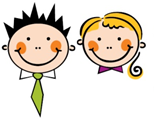 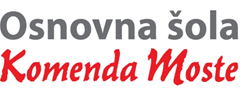 Glavarjeva cesta 37, 1218 Komenda, Tel: 01 7247 150, fax: 01 8341 710, e-mail: o-komenda.lj@guest.arnes.si3.ANAPOTKI ZA DELOSREDA, 1. 4. 2020Ponovi, kar veš o denarju.Kako se imenuje naš denar?Kako rečemo kovinskemu denarju, kako papirnatemu?Koliko centov ima en evro?Kakšen je znak za evro?Kakšen je znak za cent?Preberi znesek 24, 75 €. Kako ga še lahko zapišemo?Danes bomo reševali naloge v DZ in RJI, tudi iz 2. razreda. Mogoče imate nekateri že vse te naloge rešene. Potem je nujno, da se lotiš dodatne naloge. Če imaš pa še veliko izmed teh strani nerešenih, pa si delo razporedi na več dni.Rešuj naloge v RJI 3. razred, 1. zvezek na strani 24 in 25.V DZ2 in RJI2 za 2. razred poišči strani, kjer so naloge v zvezi z denarjem in jih rešuj. Dodatna naloga.V delovnem zvezku Računanje je igra  (3. razred, 2. zvezek) je na zadnji strani priloga z denarjem. Izreži ga in v zvezek za matematiko (naslov Vaja) nalepi čim več možnih rešitev, kako plačaš družabno igro, ki stane 31,45 €, če vedno plačaš s točnim zneskom.Ali veš kaj dela vrtnar? Kje dela? Kaj uporablja pri svojem delu? …V ABC (str. 44) preberi besedilo o vrtnarju.Ustno odgovori na vprašanja: - Kaj dela? - Kje dela? - S čim dela?Na str. 45 si poglej miselni vzorec. Vanj vpiši vse potrebne podatke za poklic VRTNARJA.Ustno odgovori na naslednja vprašanja: Ali so ti všeč poklici, ki so povezani s kmetovanjem, kot so povrtninar, cvetličar …?Ali mogoče že od doma poznaš to delo?Ali misliš, da lažje opravljaš ta poklic, če si že v domačem okolju razvili ljubezen do zemlje?Preberi še besedilo pri 4. nalogi.
Kateri poklic pa bi ti rad opravljal, ko boš odrastel?Zvezek za SLJ odpri tako, da boš imel prazni obe strani. Naredil boš miselni vzorec (pomagaj si z miselnim vzorcem pri 3. nalogi) na temo – poklic.Miselni vzorec naj vsebuje:Ime poklicaKaj dela?Kje dela?S čim dela?Izobrazba, znanje, spretnostiMiselni vzorec seveda lahko obogatiš z risbami, slikami …Lahko prosiš starše, da fotografirajo tvoj miselni vzorec in mi ga pošljejo.Gimnastične vaje.Različne vrste iger, uporabi pripomočke, ki jih imaš doma (plastenka, kapa, rokavice…)Po hodniku ali sobi teci na drugo stran, tam predmet postavi na tla. Teci na izhodišče.Nato teci, poberi predmet in ga prinesi na start.Tek nadomesti s sonožnimi poskoki, hopsanjem, hojo v počepu, tancanjem (skakanjem po eni nogi), plazi se kot kača, hodi po prstih. Če imaš možnost, postavi plastenke in vodi žogo med ovirami, tako da tapkaš žogo z desno, levo roko, izmenjaje z desno in levo. Zaključni del: Sveča, stresanje mišic na nogi. MATDenarSLJ2 URIVrtnar - ljubitelj rastlin (ABC, str. 44 in 45) TJAGlej spletno stran učiteljice Urške Vidmar – http://www2.arnes.si/~uvidma/ŠPOŠtafetne igre z elementi tekov, skokov in metov